                      ANNUAL PLANNER 2022-2023                                                                                                              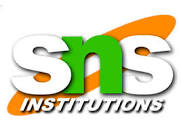 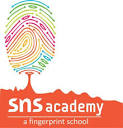                                SUBJECT:  MATHEMATICSMONTH             UNIT/TOPICJUNENUMBER LINENUMBER NAMES ONE-1 TO FIVE-5JULYNUMBER NAMES SIX-6 TO TEN-10SORTINGFULL/EMPTYAUGUSTCOUNT,RECOGNISE AND WRITE NUMERALS (1 TO 50)MONTHS OF THE YEARSEPTEMBERNUMBER NAMES (11 TO 20)SHAPESLONG/SHORTOCTOBERCOUNTINGRECOGNISE AND WRITE NUMERALS (51-100)PATTERNSNOVEMBERPARTS OF THE DAYTHICK/THINDECEMBERONE MORE/ONE LESSGREATER/SMALLER OF TWO NUMBERS                         JANUARYMISSING NUMERALSADDITION    FEBRUARYSUBTRACTION